ПОСТАНОВЛЕНИЕот 22.03.2016 г.                                   № 16 			                                   с. Тургеневка«Об утверждении схемы расположенияземельного участка гр. Пленкову О.В.»	Рассмотрев заявление гр.Пленкова Олега Валерьевича об утверждении схемы расположения земельного участка по адресу: Иркутская область, Баяндаевский район, ур.Пески, руководствуясь ч.13 ст.11.10 Земельного кодекса Российской федерации от 24.10.2001 №136-ФЗ, Федеральным законом  от 24.07.2007 №221 –ФЗ «О государственном кадастре недвижимости»,	Федеральным законом от 18.06.2001 № 78-ФЗ «О землеустройстве», Уставом МО «Тргеневка»,ПОСТАНОВЛЯЮ:Утвердить схему расположения земельного участка из земель сельскохозяйственного назначения по адресу: Иркутская область, Баяндаевский район, ур.Пески, общей площадью 88509 кв.м. (схема расположения земельного участка прилагается). Земельный участок расположен в границах территориальной зоны: зона сельскохозяйственного использования, вид разрешенного использования земельного участка: объекты сельскохозяйственного  производства.Гр.Пленкову О.В., обеспечить государственный кадастровый учет земельного участка.Контроль за исполнением данного постановления оставляю за собой.Глава МО «Тургеневка»                                                         С.В.Недосекина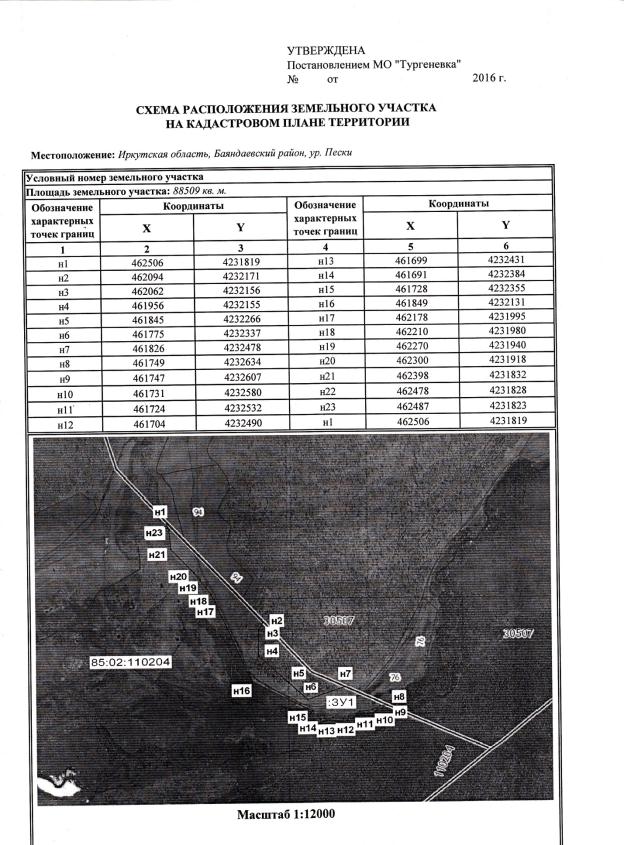 